SubjectTimingsActivityPE30 minsCricket Week 7 and 8 - Cricket Week 7 and Week 8OrWe have a subscription to Online PE lessons, called Real PEYou need to enter the address:home.jasmineactive.comThen enter the email address:parent@brockenhur-1.com Password: brockenhurMental Maths5-10 minutes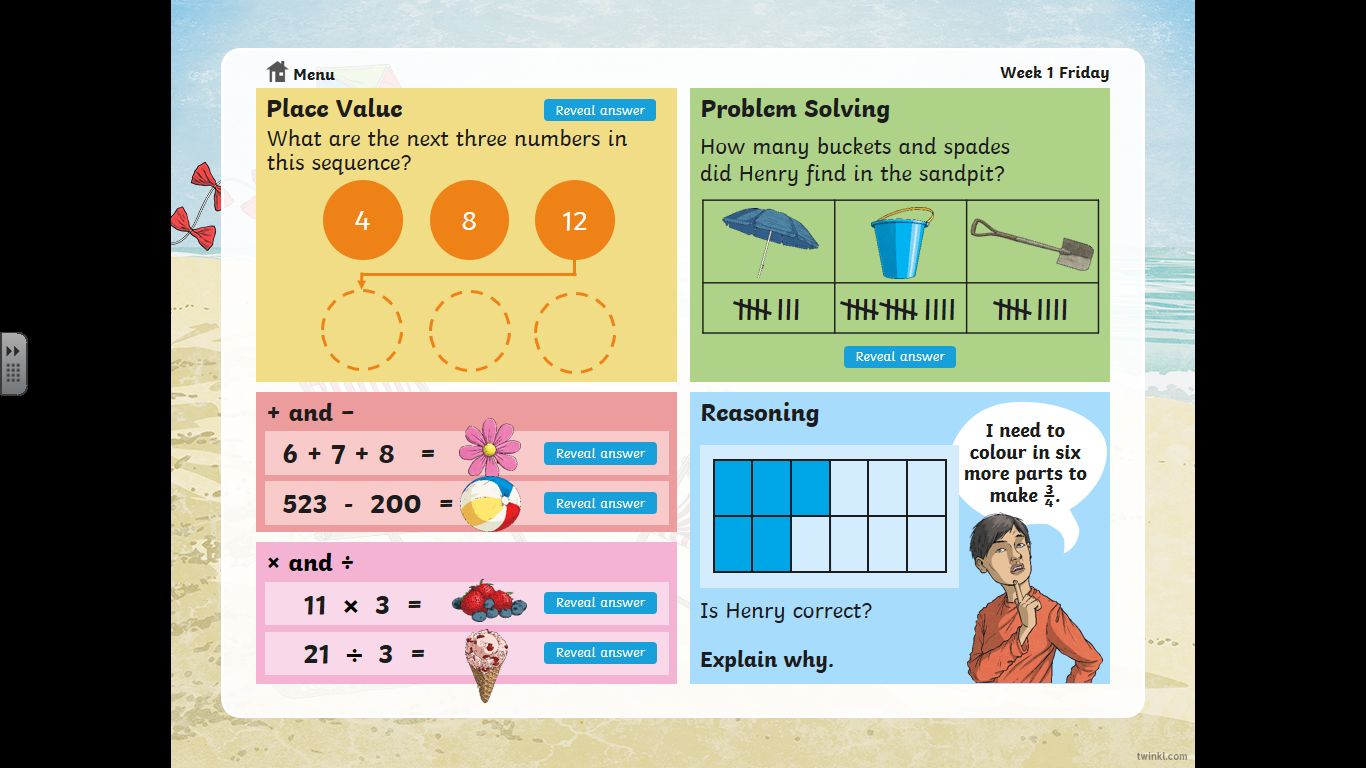 Maths 45 minutesTT - Rock Stars, Try to beat my challenge. Spellings15 MinutesSpelling testYour spellings this week; the ‘s’ sound spelled ‘sc’:Science, scene, discipline, fascinate, crescent, scissors, ascend, scented, scenery, descendPlay on spelling shed  Writing 30 minutesDon’t watch the short film all the way through until you have seen the points you need to pause athttps://vimeo.com/24962214At the end of the week:You will write your own short story to accompany the film.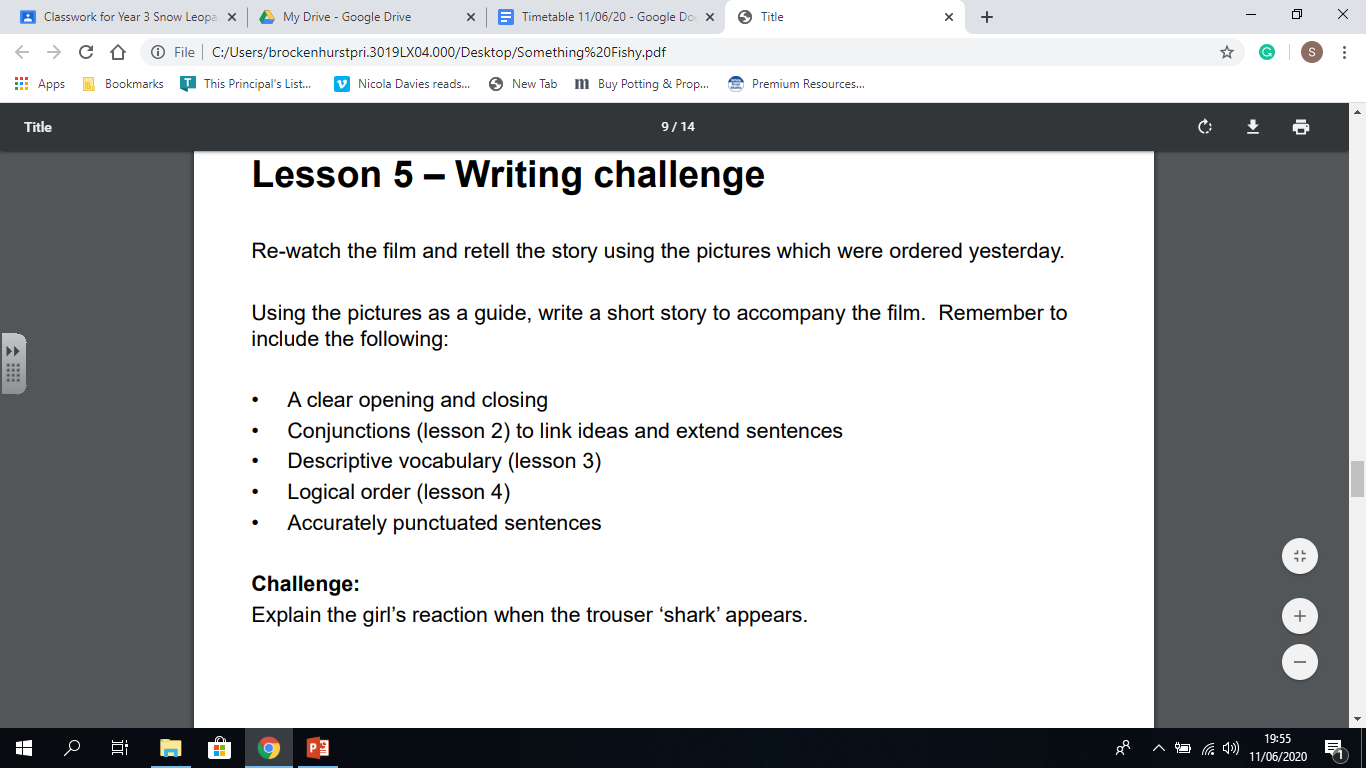 Reading15 minsThere is a non-fiction text about the Romans for you to read. It is on the main page. Wellbeing1 hour Create a Wellbeing JarUse these craft instructions to create your own wellbeing jar. Having things to look forward to can make you feel happier and improve your wellbeing. Each time you think of something you would like to do in the future, write it on a piece of paper and place it inside your decorated jar. 